SØKNAD OM ENGASJEMENT SOM STØTTEKONTAKTDato:_________  Underskrift:_________________________________________________Utfylt skjema sendes:E-post: post.aktiv.fritid@kristiansand.kommune.no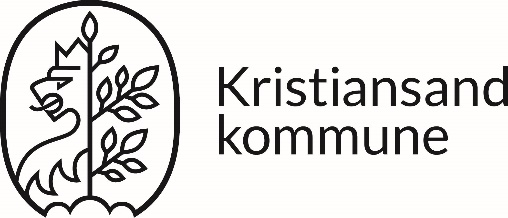 Navn:Navn:Navn:Fødselsnr: Fødselsnr: Fødselsnr: Kjønn: Kjønn: Kjønn: Adresse: Adresse: Adresse: Telefonnummer:E-postadresse:E-postadresse:E-postadresse:Har du førerkort:Disponerer du bil:Disponerer du bil:Disponerer du bil:Språk (norsk, tegnspråk, tegn til tale, andre):Referanser: Referanser: Referanser: Yrke / Utdanning: Yrke / Utdanning: Hva gjør du nå (jobb, skole, fritid)?Hva gjør du nå (jobb, skole, fritid)?Interesser og hobbyer du har:Interesser og hobbyer du har:Interesser og hobbyer du har:Hvorfor søker du om å bli støttekontakt?Hvorfor søker du om å bli støttekontakt?Hvorfor søker du om å bli støttekontakt?Hva vil være dine sterke sider/ressurser i arbeidet som støttekontakt? Hva vil være dine sterke sider/ressurser i arbeidet som støttekontakt? Hva vil være dine sterke sider/ressurser i arbeidet som støttekontakt? Har du erfaring fra lignende arbeid? Har du erfaring fra lignende arbeid? Har du erfaring fra lignende arbeid? Har du erfaring med:Epilepsi:Diabetes: Annet?:Har du erfaring med:Epilepsi:Diabetes: Annet?:Har du erfaring med:Epilepsi:Diabetes: Annet?:Hvor lenge kan du være støttekontakt framover? Hvor lenge kan du være støttekontakt framover? Hvor lenge kan du være støttekontakt framover? Når kan du jobbe? (dagtid/kveldstid)Når kan du jobbe? (dagtid/kveldstid)Når kan du jobbe? (dagtid/kveldstid)Andre kommentarer: Andre kommentarer: Andre kommentarer: 